(VERBALE N°_____________)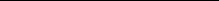 VERBALE RICONSEGNA AL DIRIGENTE SCOLASTICO (O SUO DELEGATO) DOPO LO SVOLGIMENTO DI UNA PROVA INVALSI CBT DELLA BUSTA CONTENENTE TALLONCINI STUDENTI ED ELENCHI STUDENTICLASSI NON CAMPIONE DI III SEC. DI PRIMO GR. - PROVE INVALSI CBT 2018Codice mecc. dell’istituto principale: _______________Classe III sec. I. gr. Sez. _____Plesso_______________________________Il giorno _______ aprile 2018 alle ore _____________ il Docente somministratore1 della classe III sez.________ del plesso_________________ consegna al Dirigente scolastico (o suo delegato) prof. __________________________________________ la busta di cui al punto 2 del verbale dell’incontro preliminare del _______ aprile 2018. Sotto la responsabilità del Docente somministratore I, la predetta busta contiene:l’elenco nominativo degli studenti debitamente firmatotalloncini debitamente firmati dagli allievi che hanno svolto la prova della giornata talloncini relativi agli allievi assenti alla prova della giornata n. ………. Buste sigillate firmate dal Dirigente Scolastico e con il timbro a secco dell’Istituto Comprensivo – le buste recano indicazione che contengono gli elenchi studenti per la somministrazione relativi alle seguenti prove:______________________________________________________________________________________________________________________________Constata l’integrità della busta, chiusa e firmata dal Docente somministratore il Dirigente scolastico (o suo delegato) appone la propria sigla sul bordo di chiusura della busta stessa.Il Dirigente scolastico (o suo delegato) ripone la predetta busta in luogo sicuro e non accessibile ad altra persona.Del presente verbale è redatto in duplice copia e ciascuna è firmata in originale dai presenti.L’incontro si conclude alle ore ______ del ______ aprile 2018.Il docente somministratore		_____________________________________Il Dirigente Scolastico(o suo incaricato)			_____________________________________